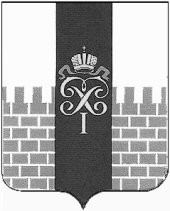 МУНИЦИПАЛЬНЫЙ СОВЕТМУНИЦИПАЛЬНОГО ОБРАЗОВАНИЯ ГОРОД ПЕТЕРГОФРЕШЕНИЕО внесении изменений в  решение Муниципального Совета МО г.Петергоф от 14.11.2013 г. № 89  «Об утверждении Положения «О порядке представления лицами, замещающими муниципальные должности в МО г.Петергоф, сведений о своих расходах, а также о расходах своих супруги (супруга) и несовершеннолетних детей» с изменениями, внесёнными Решением МС МО г. Петергоф  от 02.04.2015 г. №  7Муниципальный Совет муниципального образования  город Петергоф РЕШИЛ:1. Внести в  решениеМуниципального Совета МО г. Петергоф от 14.11.2013 г.  № 89  «Об утверждении Положения «О порядке представления лицами, замещающими муниципальные должности в МО г. Петергоф, сведений о своих расходах, а также о расходах своих супруги (супруга) и несовершеннолетних детей» с изменениями, внесёнными Решением МС МО г. Петергоф  от 02.04.2015 г. № 7 следующие изменения:1.1. в подп. 2 п. 2 Положения слова «(далее - лица, замещающие муниципальные должности)» исключить;1.2. дополнить п. 2 Положения подп. 3 следующего содержания: «3) депутаты Муниципального Совета муниципального образования город Петергоф, осуществляющие свои полномочия на непостоянной основе (далее - лица, замещающие муниципальные должности)». 2. Настоящее решение вступает в силу со дня обнародования.3. Контроль за исполнением настоящего решения возложить на заместителя главы муниципального образования город Петергоф, исполняющего полномочия председателя Муниципального Совета, Сорокину Е.В.Глава муниципального образования город Петергоф,исполняющий полномочия председателя  Муниципального Совета                                                                                   М.И.Барышников« 26 »   мая 2016 г.№  28